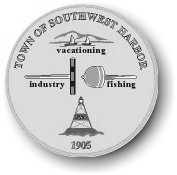 Select Board MinutesSouthwest Harbor Town OfficeTuesday September 24, 2019 @ 6:00 P.M. Lydia Goetze called the regular Select Board’s meeting to order at 6:01 pm. In attendance  Kristin Hutchins, Allen Willey, Ryan Donahue, Manager Justin VanDongen, Marilyn Lowell, Chad Terry excused.  II. Visitors to be heard:  None III. Approval of Minutes: Motion made by Ryan Donahue to approve minutes of September 10, 2019, seconded by Kristin Hutchins, approved 4/0/0.  Note: Susie Homer and Charlotte Gill not present, Priscilla Ksionzyk withdrew from Planning Board interest and add Warrant #5. IV. Town Manager’s Report:  See Manager’s Report	Manset Town Dock-  	Tremont Law Enforcement-	MDI Lobster- 	Overnight Dispatch-	Speed Trailer – 	Asphalt Trailer –	Road Name Request – Motion made by Ryan Donahue to approve Sea Heather Lane off Westwind Drive, seconded by Kristin Hutchins, approved 4/0/0.	Damage to Private Property – Motion made by Ryan Donahue to approve Special Event Application for Oktoberfest, seconded by Allen Willey, approved 4/0/0 V. New Business – 	a. Deputy Code Enforcement Officer Appointment: Jesse DunbarMoved by Kristin Hutchins to appoint Jesse Dunbar as Deputy Code Enforcement Officer, seconded by Ryan Donahue, approved 4/0/0.	b. Warrant Committee Appointments: Priscilla KsionzykMoved by Kristin Hutchins to appoint Priscilla Ksionzyk to Warrant Committee, seconded by          Allen Willey, approved 4/0/0.	c. Community Wildfire Prevention Plan Wed. September 25, 2019    	d. Housing Authority PHA PlanMoved by Kristin Hutchins to authorize Justin VanDongen to sign Housing Authority PHA Plan, seconded by Lydia Goetze, approved 4/0/0.	e. BMV Fee AdoptionMoved by Kristin Hutchins to adopt the increase in BMV service fees, seconded by Lydia Goetze, approved 3/1/0.	f. Update on Appeals Board Hearing for October 7, 2019	g. Transfer Treasures Donation to Westside Food PantryMoved by Kristin Hutchins to approve transfer of donation from Transfer Treasures to Westside Food Pantry, seconded by Ryan Donahue, approved 4/0/0.VI.Old Business:  	a. Adult Use and Medical Marijuana – Kristin Hutchins feels there is enough interest from residents and it should be put before the Town’s People for a vote. Ryan Donahue asked if the producers of the medical marijuana products could be mailed.Jeremy Martin CEO of Camden has made progress of Opting In.  There are 4 types of adult marijuana establishments under the licensing process.  Camden went with the one that had the most votes with adding the rest in the future depending on how well the first one progressed.Moved by Kristin Hutchins to authorize Manager VanDongen to come up with a question to go on straw poll, seconded by Allen Willey, approved 4/0/0.b. Main Street Traffic Changes Leeza Colquhoun shared her appreciation in the Towns efforts to make safety changes.Move forward with request for proposal for signage.Move forward with DOT in confirming that the parking changes are valid or needs some adjusting.VII. Other Business/Consent Items (Selectmen)Ann Napier brought information about the safety of the brick walkway at the Post OfficeVIII. Accept & Sign Warrants: 		General Fund Warrants: FY 19:     FY 20: Payroll Warrants: FY 20: School: FY 19:     FY 20: Bond:  FY 20: Moved by Ryan Donahue to accept and sign warrants as listed, seconded by Kristin Hutchins, approved 4/0/0.    IX. Next Meeting Dates – October 8, 2019 at 6:00 pm Town Office.     X.   Moved by Kristin Hutchins to adjourn meeting at 7:52 p.m., seconded by Allen Willey, approved 4/0/0.